Настоящее Руководство по эксплуатации (далее РЭ) распространяется на преобразователи сигнала тензодатчиков КСК5.1 (далее прибор, приборы) и предназначено для изучения правил работы с приборами, содержит сведения об основных параметрах и условиях эксплуатации. Техническое обслуживание осуществляют лица из числа технического персонала, прошедшие инструктаж по технике безопасности предприятия-потребителя согласно ПТЭ и ПТБ, ознакомленные с настоящим РЭ.Предприятие изготовитель: Общество с ограниченной ответственностью ООО «Вектор-ПМ» Адрес: . Пермь, а/я 22.Приборы имеют обозначение: Преобразователь выходного сигнала тензорезисторного датчика / модуль аналогового ввода КСК 5.1-[1][2] ,  где:[1]:   2 - два входа для подключения датчиков   4 - четыре входа для подключения датчиков[2]:   М - металлический корпус   П - пластиковый корпусПример: КСК 5.1-4М - прибор КСК5.1 в металлическом корпусе с четырьмя входами для подключения датчиков.1 ОПИСАНИЕ И РАБОТА Приборы предназначены для измерения сигналов мостовых тензометрических датчиков, преобразования данных измерений в числовые значения и передачи результатов в сеть RS-485 по одному из поддерживаемых устройством протоколов.Прибор имеет несколько модификаций, отличающихся материалом корпуса и количеством измерительных каналов.1.2 Технические характеристики  Технические характеристики прибора приведены в таблице 1.Таблица 11.3 Комплект поставкиТаблица 2 – Комплект поставки1.4 Устройство и работаПрибор состоит из специализированного преобразователя и высокостабильных элементов с низким влиянием на них температуры, что обеспечивает высокую линейность работы прибора и температурную стабильность.Прибор обеспечивает непосредственное подключение к тензорезисторным мостовым датчикам по стандартной 4-х проводной схеме.Общий вид приборов приведен в Приложении  А.1.5 Маркировка1.5.1 Маркировочная табличка выполнена на пластиковой основе в соответствии с требованиями комплекта конструкторской документации ВТ-ХХ.00.000.СБ.Маркировочная табличка содержит информацию, предусмотренную технической документацией производителя.Транспортная маркировка содержит информацию, предусмотренную технической документацией производителя.1.6 УпаковкаПрибор должен быть упакован в оригинальную упаковку изготовителя или поставщика.Документация, входящая в комплект поставки, упаковывается в водонепроницаемый пакет.Все составные части прибора должны быть закреплены в транспортной таре способом, исключающим их перемещение при транспортировании.МЕРЫ БЕЗОПАСНОСТИВНИМАНИЕ! Все электрические соединения (в том числе подключение тензодатчиков) необходимо выполнять при отключенном напряжении питания.- К работе по эксплуатации прибора могут быть допущены лица, имеющие опыт работы с электроизмерительными приборами, ознакомившиеся с указаниями настоящего описания, прошедшие инструктаж по технике безопасности и безопасной работе с электрооборудованием;- При выполнении измерений и ремонте необходимо соблюдать общие требования технической эксплуатации и безопасности электроизмерительных приборов;- Тензодатчик и прибор чувствительны к статическому электричеству. Не допускается использование электродуговой сварки на весах. В дождливую погоду требуется принять меры по защите весов от молний, это обеспечит безопасность, как весового оборудования, так и оператора;ВНИМАНИЕ! В случае выявления неисправностей или отклонений от нормального режима работы, дальнейшая эксплуатация оборудования запрещается.3  ИСПОЛЬЗОВАНИЕ ПО НАЗНАЧЕНИЮ3.1 Эксплуатационные ограниченияНе допускать попадания на прибор растворов кислот, щелочей, растворителей и других агрессивных жидкостей.Запрещены удары по корпусу прибора. 3.2 Порядок установки прибораМонтаж прибора осуществляется самостоятельно или под руководством представителей изготовителя.  Работы по монтажу не требуют больших временных затрат и высококвалифицированных специалистов. Монтаж прописан без привязки к месту установки на объекте. Привязку осуществляет Заказчик. 3.3 Электрические подключенияВыполнить подключение согласно приведенной схеме рис.1. Для подключения использовать экранированный 4-х жильный кабель. Экран должен быть надежно заземлен. Кабель подключения не должен подключаться или отключаться во время работы прибора.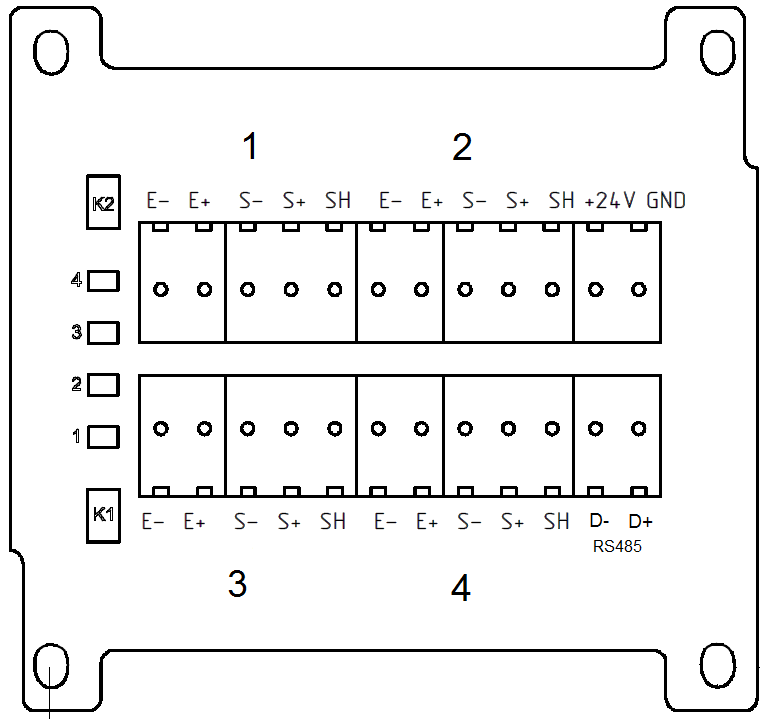 Рис.1 Вид платы прибораТаблица 1. Маркировка клемм платы прибора3.4 Подготовка изделия к использованиюВнимание! Подключать или отключать кабели разрешается только при выключенном питании!!!3.4.1 Установка количества измерительных входов.Прибор КСК5.1 позволяет производить независимые измерения по одному, двум, трём или четырём измерительным входам.  Максимальное количество измерительных входов зависит от модификации прибора. К каждому входу может быть подключен один или несколько тензодатчиков. Общее количество подключенных тензодатчиков ограничено значением максимального суммарного тока через датчики, которое равно 300 мА. Для датчиков с сопротивлением 350 Ом их общее количество может достигать 20.Для установки количества используемых входов необходимо нажать кнопку К1, после чего кнопкой К2 задать необходимое значение в соответствии с таблицей 1.Таблица 1. Выбор количества входовПорядок активации входов прибора при выборе количества датчиков следующий:При выборе 1-го  датчика активируется вход 1 платы прибора;при выборе 2-х датчиков - входы 1 и 2;при выборе 3-х датчиков – входы 1-3при выборе 4-х датчиков – все входы.3.4.2 Установка скорости передачи данных по RS485Для установки скорости передачи данных по RS485 необходимо дважды нажать кнопку К1, после чего установить скорость в соответствии с таблицей 2.Таблица 2. Установка скорости передачи3.4.2 Установка сетевого адреса ModbusПри одновременном подключении нескольких устройств КСК5.1 к компьютеру или контроллеру  по протоколу Modbus, каждый из них должен иметь уникальный сетевой адрес. При помощи кнопок управления можно задать адрес в диапазоне от 1 до 15, что позволит подключить до 15 устройств КСК5.1 на одну общую линию. Установка значения адреса больше, чем 15, может быть произведена по интерфейсу Modbus (см. приложение Б).Для установки сетевого адреса Modbus необходимо трижды нажать кнопку К1, после чего установить значение адреса в соответствии с табл3цей 2.Таблица3.3.5 Нормировка сигнала на 100%Для удобства работы с приборами КСК5.1, предусмотрена возможность перевести выходные сигналы АЦП в  линейную шкалу 0…100%, т.е. произвести «нормировку» выходного сигнала. В этом случае, сигналы со всех подключенных входов суммируются и усредняются, и далее, пересчитываются в диапазон 0…100% с разрешением в 0.01%. При этом, отрицательные значения измеренной величины переводятся в отрицательные значения процентов, а значения, превышающие 100%, не обрезаются по этому уровню, а переводятся в соответствующие значения процентов.Удобство использования нормировки сигнала заключается в том, что, во-первых, при использовании нескольких КСК5.1 все они будут иметь одинаковую шкалу выходного сигнала, а во-вторых, «привязка» сигнала тензодатчиков к выходному сигналу прибора осуществляется самим прибором. Соответствующая настройка  производится непосредственно на приборе, без участия компьютера или контроллера, к которым подключаются КСК5.1. Нормировка выходного сигнала осуществляется по двум контрольным точкам: точка нуля, и точка, соответствующая 25, 50 или 100 % максимальной нагрузки. Нормировка осуществляется со всеми подключенными тензодатчиками при наличии фактической нагрузки3.5.1 Нормировка нуля (нижняя граница сигнала).А) Датчики (например, грузовая платформа) должны быть разгружены.Б) Нажмите и удерживайте кнопку К1 до тех пор, пока не начнет мигать красным светом светодиод HL1 (около 5 секунд). Нажмите кнопку К1, после чего светодиод HL1 будеть мигать желтым цветом (установка нуля). Пока продолжается желтое мигание (около 2 секунд) еще раз нажмите кнопку К1. Светодиод сменит цвет свечения на зеленый (подтверждение ввода), затем перейдет в режим мигания красным цветом. Дождитесь окончания мигания и перехода на непрерывное свечение зеленым. Окончание мигания говорит о том, что юстировка нуля закончилась. Выхода из этого режима так же может быть осуществлён долгим нажатием на кнопку К2.3.5.2 Нормировка по второй точке (верхняя граница входного сигнала).А) Нагрузите датчики. Например, установите на платформу калибровочный вес.Б). Нажмите и удерживайте кнопку К1 до тех пор, пока не начнет мигать красным светом светодиод HL1. Нажимая кнопку К2, установите согласно таблице 3 величину доли калибровочного от веса максимальной измеряемой нагрузки.Таблица 3Затем нажмите кнопку К1, цвет мигания светодиодов должен смениться на желтый. Пока продолжается желтое мигание (около 2 секунд) еще раз нажмите кнопку К1. Светодиоды сменят цвет свечения на зеленый (подтверждение ввода), затем перейдут в режим мигания красным цветом. Дождитесь окончания мигания и перехода на непрерывное свечение зеленым. Окончание мигания говорит о том, что настройка второй точки закончилась. После указанной процедуры, значение, считанное из прибора при нулевой нагрузке, будет равно 0, а значение, считанное из прибора при максимальной нагрузке, будет равно 10000, что соответствует 100.00%. 4 РЕГЛАМЕНТНЫЕ РАБОТЫ4.1 Общие указания	Для  уменьшения  вероятности  отказа и обеспечения нормальной работы приборов необходимо проводить регламентные работы, заключающиеся в профилактическом осмотре.Результаты осмотра заносятся в журнал  учета технического обслуживания на прибор.4.2  Профилактический осмотр включает следующие мероприятия: - следить за чистотой прибора;- следить за целостностью изоляции кабелей;- периодичность проведения регламентных работ должна быть не реже 1 раза в месяц;- при проведении работ соблюдать меры безопасности, изложенные в разделе 2;- при обнаружении неисправностей сообщать об этом лицам, ответственным за исправное состояние весов.5 ХРАНЕНИЕ И ТРАНСПОРТИРОВАНИЕ5.1 ХранениеПриборы должны храниться в отапливаемых и вентилируемых помещениях. приборы следует хранить в упакованном виде.Хранение приборов в одном помещении с кислотами, реактивами и другими веществами, которые могут оказать вредное влияние на них, не допускается.5.2 Условия транспортирования приборовТранспортировка должна осуществляться закрытым транспортом.6 СВЕДЕНИЯ ПО УТИЛИЗАЦИИ По окончании срока службы приборов или вследствие нецелесообразности ремонта приборы подлежат утилизации, которая производится в соответствии со стандартами предприятия, на котором используются приборы.7 СВИДЕТЕЛЬСТВО О ПРИЕМКЕПрибор КСК5.1 изготовлен и принят в соответствии с требованиями технической документации изготовителя.    Дата выпуска	______________ / ____________    Приемку произвел_____________ / _____________                                                  МП8 ГАРАНТИЙНЫЕ ОБЯЗАТЕЛЬСТВА8.1 Поставщик гарантирует соответствие оборудования требованиям технических условий и эксплуатационной документации при соблюдении условий эксплуатации, хранения, транспортирования.8.2 Гарантийные обязательства наступают с момента перехода права собственности на оборудование Покупателю и заканчиваются по истечении гарантийного срока, составляющего 1 год.8.3 Оборудование должно быть использовано в соответствии с эксплуатационной документацией, действующими стандартами и требованиями безопасности.8.4 При обнаружении неисправностей эксплуатация оборудования должна быть немедленно прекращена. Настоящая гарантия недействительна в случае эксплуатации Покупателем оборудования с выявленными неисправностями или с нарушением требований эксплуатационной документации.8.5 Настоящая гарантия действует в случае, если оборудование будет признано неисправным в связи с отказом комплектующих или в связи с дефектами изготовления или настройки.8.6 При обнаружении производственных дефектов в оборудовании при его приемке, а также при наладке и эксплуатации в период гарантийного срока Покупатель обязан письменно уведомить Поставщика, а Поставщик обязан заменить или отремонтировать его. Гарантийный ремонт производится в гарантийной мастерской Поставщика в г. Пермь.8.7 Срок диагностики, устранения недостатков или замены оборудования устанавливается в размере 30 дней с момента получения Поставщиком неисправного оборудования.8.8 Доставка оборудования на ремонт осуществляется за счет Покупателя. Обратная отправка после ремонта осуществляется за счет Поставщика до ближайшего к Покупателю склада транспортной компании.8.9 Оборудование на ремонт, диагностику, либо замену должно отправляться Поставщику в очищенном от внешних загрязнений виде. В противном случае Покупатель обязан компенсировать Поставщику расходы, понесенные в связи с очисткой оборудования.8.10 Настоящая гарантия не действительна в случае, когда обнаружено несоответствие серийного номера оборудования, номеру в представленном руководстве по эксплуатации или в случае утери руководства по эксплуатации.8.11 Гарантия не распространяется на оборудование с нарушением пломб (если она предусмотрена исполнением оборудования), а также на оборудование, подвергшееся любым посторонним вмешательствам в конструкцию оборудования или имеющее внешние повреждения.8.12 Гарантия не распространяется на электрические соединители, монтажные, уплотнительные, защитные и другие изделия, входящие в комплект поставки оборудования. Поставщик не несет ответственности за изменение настроек Программного обеспечения, повлекшее его неработоспособность, вызванное некорректными действиями пользователя или вирусных программ, а также за сохранность данных Покупателя. При выявлении гарантийного случая Поставщик обязуется направить Покупателю рабочую версию программного обеспечения средствами электронной почты или почтовой отправкой на электронном носителе. Диагностика программного обеспечения осуществляется дистанционно.8.13 Настоящая гарантия недействительна в случае, когда повреждение или неисправность были вызваны пожаром, молнией, наводнением или другими природными явлениями, механическим повреждением, неправильным использованием или ремонтом, если он производился не изготовителем. Установка и настройка оборудования должны производиться квалифицированным персоналом в соответствии с эксплуатационной документацией.8.14 Настоящая гарантия недействительна в случае, когда обнаружено попадание внутрь оборудования воды или агрессивных химических веществ.8.15 Действие гарантии не распространяется на тару и упаковку с ограниченным сроком использования.8.16 Настоящая гарантия выдается в дополнение к иным правам потребителей, закрепленным законодательно, и ни в коей мере не ограничивает их. При этом предприятие-изготовитель, ни при каких обстоятельствах не принимает на себя ответственности за косвенный, случайный, умышленный или воспоследовавший ущерб или любую упущенную выгоду, недополученную экономию из-за или в связи с использованием оборудования.8.17 В период гарантийного срока изготовитель производит бесплатный ремонт оборудования. Доставка оборудования на ремонт осуществляется за счет Покупателя. Обратная отправка после ремонта осуществляется за счет предприятия-изготовителя. При наличии дефектов вызванных небрежным обращением, а также самостоятельным несанкционированным ремонтом, Покупатель лишается права на гарантийный ремонт.Приложение АРис.2 Общий вид прибора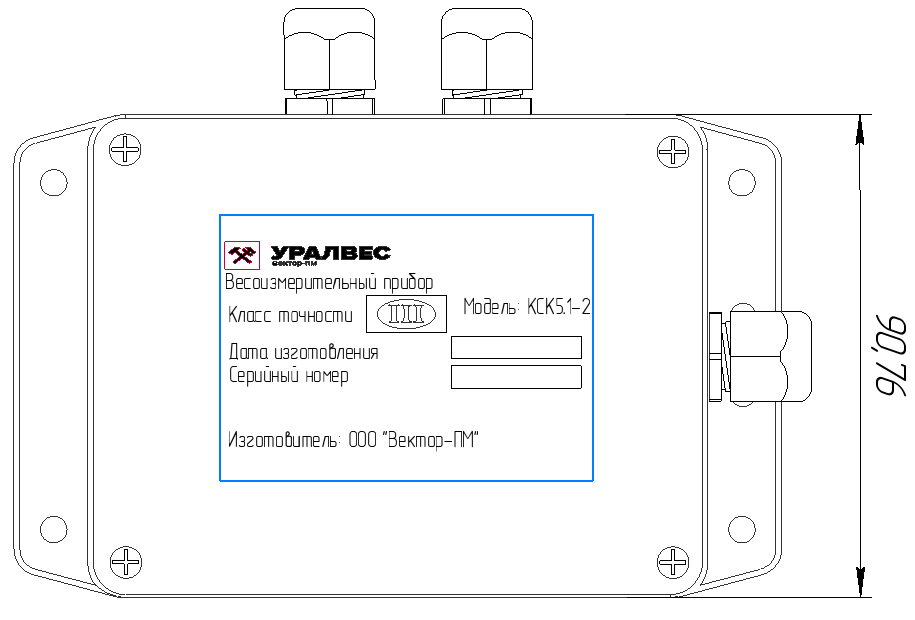 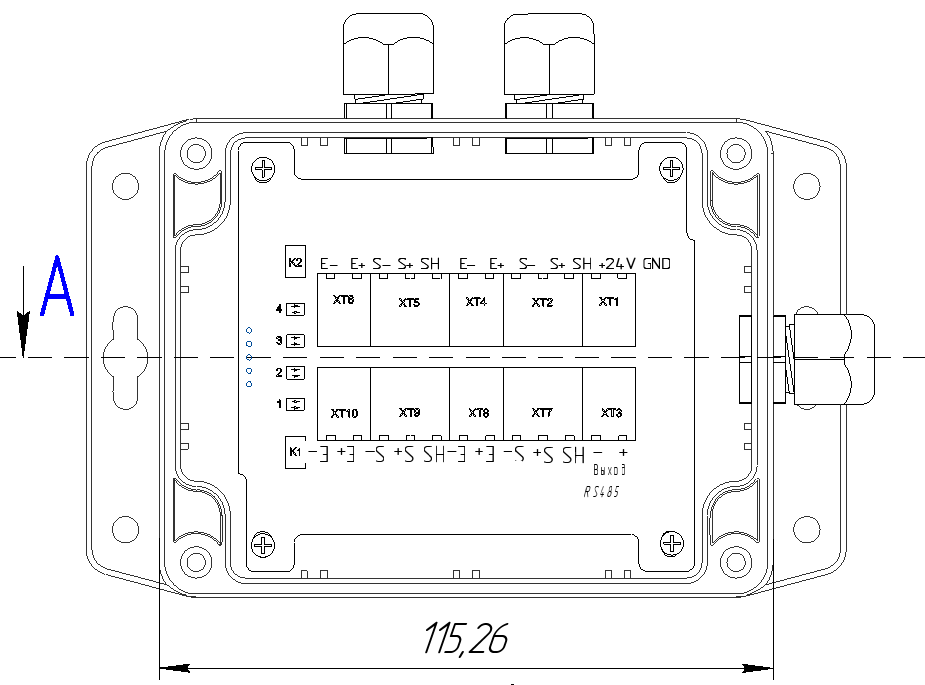 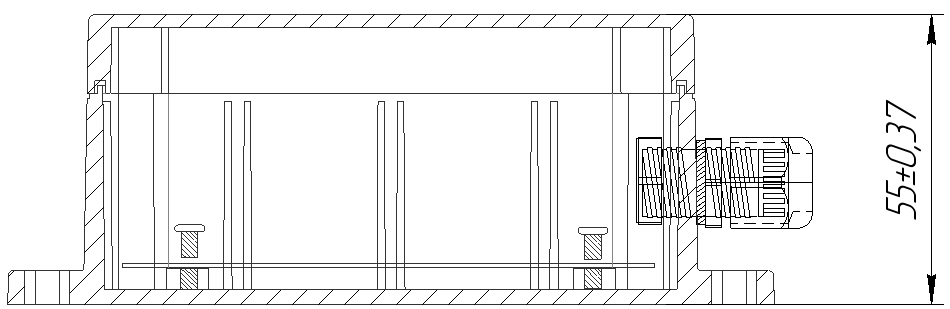 Приложение БТаблица регистров протокола Modbus(*) Каждое измеренное значение занимает по два регистра: 0110h - младшие 16 бит, 0111h - старшие, и т.д.(**) Максимальное количество измерительных каналов может быть 2 или 4 в зависимости от модели прибора.(***) КСК5.1 поставляется с адресом, установленным в значение 1. Вручную, при помощи кнопок управления, можно задать адреса только в диапазоне 1-15.  Адрес 255 является «широковещательным адресом» и может быть использован для восстановления адреса или доступа к устройству, установленный адрес которого неизвестен.Технические характеристикиЗначениеРекомендуемая чувствительность тензодатчика, мВ/Вот 1 до 3Максимальный ток нагрузки на линии подключения тензодатчиков, мА, не более300 (в сумме на 4 датчика)Частота работы АЦП, Гц1, 8, 16, 50Напряжение питания тензодатчика, В5Тип преобразования АЦПΣ-ΔДиапазон входного сигнала, мВ (максимум)± 10 (40)Нелинейность, % от шкалы измерения≤ 0.01Количество входов для подключения тензодатчика1-4 (75…1000 Ом)Выходной интерфейсRS485Диапазон температур эксплуатации, °Cот минус 30 до +60Относительная влажность, %, не более90Габаритные размеры, мм180х120х49,5Вес, кг, не более1Потребляемая мощность, Вт, не более5Степень защиты корпусаIP65Напряжение питания постоянного тока, В- номинальное- предельно допустимые значения249-30НаименованиеОбозначениеКол-воПримечаниеПрибор КСК5.11 шт.поставляется в соответствии с заказомРуководство по эксплуатации КСК5.1 ВПМ4274.001 РЭ1 экз.один экземпляр на партию из 10 шт. или в один адресСемействоМаркировкаНазначение1-4E-- питание тензодатчика ­ 1-4E++ питание тензодатчика1-4S-- сигнал  тензодатчика1-4S++ сигнал тензодатчика1-4SHэкранВыходRS485D +DATA+   RS485ВыходRS485D -DATA -   RS485Напряжение питания+24V + питания 24ВНапряжение питанияGND- питания 24ВКоличество входовсветодиоды (цвет: зелёный)светодиоды (цвет: зелёный)светодиоды (цвет: зелёный)светодиоды (цвет: зелёный)светодиоды (цвет: зелёный)светодиоды (цвет: зелёный)led1led1led2led2led3led41 вход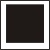 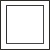 2 входа3 входа4 входаСкорость передачисветодиоды (цвет: красный)светодиоды (цвет: красный)светодиоды (цвет: красный)светодиоды (цвет: красный)светодиоды (цвет: красный)светодиоды (цвет: красный)led1led1led2led2led3led496001920057600115200Адрес устройствасветодиоды (цвет: жёлтый)светодиоды (цвет: жёлтый)светодиоды (цвет: жёлтый)светодиоды (цвет: жёлтый)светодиоды (цвет: жёлтый)led1led2led3led4123456789101112131415Вторая точка юстировки, в % от максимальной нагрузки тензодатчикаled1led2led3led40 (только для первой точки)2550100АдресДоступНазначениеДиапазон значений0000hчтениеизмеренное значение АЦП, нормированное на 100% -32768 … +327670100h - 0103hчтениеизмеренное значение АЦП, 16 разрядов-32768 … +327670110h - 0117hчтениеизмеренное значение АЦП, 20 разрядов (*)-2^20 … +2^200110h - 0113hчтениесостояние подключения датчиков1 - датчик подключен0 - датчик не подключен0600hколичество измерительных каналов1…4 (**)0601hчастота измерения АЦП0 – 1 Гц1 – 8 Гц2 – 16 Гц3 – 50 Гц0800hчтение/записьModbus-адрес устройства (***)1-2540801hчтение/записьскорость передачи по порту RS4850 – 96001 – 192002 – 576003 – 1152000802hчтение/записьПротокол обмена0 – Modbus-ASCII1 – Modbus-RTU